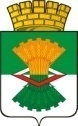 ДУМАМАХНЁВСКОГО  МУНИЦИПАЛЬНОГО  ОБРАЗОВАНИЯчетвёртого созываРЕШЕНИЕот    29 ноября  2021 года            п.г.т.Махнёво                              № 99О внесении изменений в Решение Думы Махнёвского муниципального образования от 02.12.2015 № 46 «Об установлении численности должностей муниципальной службы и  работников, занимающих должности, не отнесенные к  должностям муниципальной службы и  осуществляющих техническое обеспечение деятельности органов местного самоуправления Махнёвского муниципального образования» (с изменениями от 09.11.2017   № 281)В соответствии с Федеральным законом от 2 марта 2007 года № 25-ФЗ «О муниципальной службе в Российской Федерации», Законом Свердловской области от 14 июня 2005 года № 49-ОЗ «О реестре должностей муниципальной службы, учреждаемых в органах местного самоуправления муниципальных образований, расположенных на территории Свердловской области, и в муниципальных органах, не входящих в структуру органов местного самоуправления этих муниципальных образований», на основании  решения Думы муниципального образования, в состав территории которого входит поселок городского типа  Махнево, от 29.10.2008 года № 34 «Об установлении должностей муниципальной службы в органах местного самоуправления Махнёвского муниципального образования» (с изменениями от 16.01.2009 № 76, от 22.03.2012 № 178,  от 02.12.2015  № 44), Дума  Махнёвского муниципального образованияРЕШИЛА:          1. Внести  изменения в Решение Думы Махнёвского муниципального образования от 02.12.2015  № 46 «Об установлении численности должностей муниципальной службы и  работников, занимающих должности, не отнесенные к  должностям муниципальной службы и  осуществляющих техническое обеспечение деятельности органов местного самоуправления Махнёвского муниципального образования» (с изменениями от 09.11.2017   № 281) следующего содержания:        1.1. Внести в Приложение следующие изменения:        1.1.1   подпункт 1.1 пункта 1    изложить в следующей редакции:          «1.1. Установить численность должностей муниципальной службы для обеспечения исполнения полномочий  Главы муниципального образования, Администрации муниципального образования (далее – местная Администрация), отраслевых (функциональных), территориальных органов местной и структурных подразделений  Администрации муниципального образования – 50 единиц.»;        1.1.2 абзац второй пункта 1.3 изложить в следующей редакции:«Итого численность должностей муниципальной службы по муниципальному образованию – 57 единиц, в том числе Глава муниципального образования и Председатель Думы муниципального образования.».        2. Настоящее Решение вступает в силу с даты его опубликования в газете «Алапаевская искра».3.Контроль исполнения настоящего Решения возложить  на Главу Махнёвского муниципального образования.Председатель Думы муниципального образования                                                     С.Г.Алышов Глава муниципального образования                                            А.С.Корелин